5.1.1. Specifiskā atbalsta mērķa "Vietējās teritorijas integrētās sociālās, ekonomiskās un vides attīstības un kultūras mantojuma, tūrisma un drošības veicināšana pilsētu funkcionālajās teritorijās" 5.1.1.4. pasākuma “Viedās pašvaldības” projektu ideju priekšatlases procesa īstenošanas vadlīnijasVides aizsardzības un reģionālās attīstības ministrija (turpmāk – VARAM) ir sagatavojusi vadlīnijas saskaņā ar Ministru kabineta 2023. gada 30. jūnija noteikumiem Nr. 350 “Eiropas Savienības kohēzijas politikas programmas 2021.–2027. gadam 5.1.1. specifiskā atbalsta mērķa "Vietējās teritorijas integrētās sociālās, ekonomiskās un vides attīstības un kultūras mantojuma, tūrisma un drošības veicināšana pilsētu funkcionālajās teritorijās" 5.1.1.4. pasākuma "Viedās pašvaldības" īstenošanas noteikumi” (turpmāk – MK noteikumi).Vispārīgie jautājumiVadlīnijas izstrādātas ar mērķi sagatavot vienotu kārtību, kādā plānošanas reģioni īsteno MK noteikumu ietvaros projektu iesniedzēju iesniegto projektu ideju priekšatlasi. SAM 5.1.1.4. pasākuma “Viedās pašvaldības” projektu ideju priekšatlases vadlīnijas ir piemērojamas līdz SAM 5.1.1.4. pasākuma “Viedās pašvaldības” īstenošanas termiņa beigām (2029. gada 31. decembrim).VARAM kā par reģionālās attīstības politiku atbildīgās nozares ministrija saskaņo plānošanas reģionu attīstības programmās paredzētos projektus, kurus īsteno pilsētu funkcionālajās teritorijās (MK noteikumu 4. punkts) un sniedz sadarbības iestādei (Centrālajai finanšu un līgumu aģentūrai (turpmāk – CFLA)) informāciju par plānošanas reģionu attīstības programmās iekļautajiem projektiem, kas ir saņēmuši pozitīvu VARAM atzinumu. Pēc informācijas saņemšanas CFLA izsludina ierobežotu projektu iesniegumu atlasi un nosūta uzaicinājumu plānošanas reģionu attīstības programmās paredzēto projektu iesniedzējiem iesniegt projektu iesniegumus (MK noteikumu 5.punkts).Plānošanas reģionu informēšana par priekšatlases atbilstības un kvalitātes kritēriju vadlīnijāmAtbilstoši vadlīnijās noteiktajam, VARAM pirms projektu ideju priekšatlases uzsākšanas sniedz plānošanas reģioniem informāciju par atbilstības (1. pielikumā) un kvalitātes kritērijiem (2. pielikumā), saskaņā ar kuriem plānošanas reģioniem ir jāveic projektu ideju priekšatlase.Priekšatlases kritēriji un aicinājums pašvaldībām iesniegt projekta idejas Plānošanas reģioniem tiek sniegta iespēja papildināt/precizēt/izvirzīt priekšlikumus par šo vadlīniju 2. pielikumu (ņemot vērā zemāk minētos nosacījumus), visus papildinājumus, precizējumus un priekšlikumus, iepriekš saskaņojot ar VARAM. Savukārt attiecībā uz šo vadlīniju 1. pielikumu, netiek paredzēta iespēja papildināt/precizēt/izvirzīt priekšlikumus, ņemot vērā, ka šo vadlīniju 1. pielikumā ietvertie kritēriji ir izpildāmi obligāti, lai projekta ideja varētu tālāk kvalificēties vērtēšanai pēc kvalitātes kritērijiem (2. pielikums). Nosacījumi priekšlikumu izteikšanai par vadlīniju 2. pielikumu:  Ja vadlīnijās noteiktajās prasībās un kritērijos nav nepieciešams veikt precizējumus, attiecīgais plānošanas reģions aicina pašvaldības iesniegt projekta idejas izvērtēšanai atbilstoši vadlīnijās norādītajam.  Ja plānošanas reģions precizē vadlīnijās iekļautās prasības un kritērijus, attiecīgais plānošanas reģions Attīstības padomes sēdē apstiprina projektu priekšatlases kritērijus. Plānošanas reģioni var precizēt un papildināt:vadlīnijās noteiktajiem kvalitātes kritērijiem (2.pielikums) var pārskatīt punktu piešķiršanas vērtības, vienlaikus nodrošinot:ne mazāk kā 20% no kopējā vērtējuma veido kritērijs – “papildinātība uzņēmējdarbības atbalstam, vērtējot viedā risinājuma izstrādātāja nozares saistību ar citiem papildinošiem ieguldījumiem citos projektos, piemēram, 5.1.1.1. pasākumā “Infrastruktūra uzņēmējdarbības atbalstam””;ne mazāk kā 20% no kopējā vērtējuma veido kritērijs – “projekta ietvaros pašvaldību sadarbībai tiek plānota vai notiek sadarbība ar vairākām pašvaldībām plānošanas reģiona ietvaros vai ārpus plānošanas reģiona”;ne mazāk kā 20% no kopējā vērtējuma veido kritērijs – “paredzētais viedais risinājums ir inovatīvs Latvijā”;plānošanas reģioni var papildināt vadlīnijās noteikto kvalitātes kritēriju sarakstu (2. pielikums). Tāpat plānošanas reģioni var precizēt šo vadlīniju 5. pielikumu, nesaskaņojot veiktās izmaiņas ar VARAM.  Gadījumā, ja plānošanas reģions pievieno jaunus kritērijus vai maina punktu sadalījumu skaitu esošajos kritērijos, veiktās izmaiņas ir nepieciešams saskaņot ar VARAM. Papildus vadlīnijās noteiktajiem kritērijiem, VARAM tīmekļvietnē tiks publicētas Latvijas Zinātnes padomes (turpmāk – LZP) vadlīnijas, kurās tiks aprakstīti LZP vērtēšanas kritēriji.Plānošanas reģiona vērtējums un projekta ideju iekļaušana reģiona attīstības programmāPašvaldības iesniedz projektu ideju konceptus plānošanas reģioniem. Projektu ideju konceptus ir iespējams iesniegt (1) atbilstoši šo vadlīniju 5. pielikumā esošai veidlapai vai (2) veidlapai, ko sagatavoja attiecīgais plānošanas reģions. Gadījumā, ja plānošanas reģiona ietvaros tiek sagatavota atsevišķa veidlapa, plānošanas reģionam nav nepieciešams saskaņot veidlapas saturu ar VARAM. Plānošanas reģions izvērtē iesniegtās projekta idejas:attiecībā uz projektu ideju atbilstības kritērijiem (1. pielikums) – jāvērtē, vai projektu idejas atbilst MK noteikumu nosacījumiem. Ja projekta ideja neatbilst vismaz vienam no projektu ideju atbilstības kritērijiem (1. pielikums), plānošanas reģiona vērtējumā projekts ir noraidāms;attiecībā uz kvalitātes kritērijiem (2. pielikums vai precizētais pielikums atbilstoši šo vadlīniju 3.2. apakšpunktam) – plānošanas reģioniem jāizvērtē ne mazāk kā trīs projektu idejas, augstāku vērtējumu piešķirot projekta idejai ar vislielāko punktu skaitu.LZP atzinums par plānošanas reģiona attīstības programmā iekļautā prioritāro projektu ideju sarakstu ir jāiesniedz VARAM. Līdz ar to, plānošanas reģions LZP atzinumu var pieprasīt pēc prioritāro projektu ideju saraksta apstiprināšanas Attīstības padomes sēdē. Vienlaikus nav ierobežojumu  pieprasīt LZP atzinumu kādā no ātrākiem plānošanas posmiem.Projektu ideju iekļaušana plānošanas reģiona attīstības programmā un Attīstības padomes sēdēLai plānošanas reģiona attīstības programmā iekļautu SAM 5.1.1.4. pasākuma “Viedās pašvaldības” projektu idejas, ir nepieciešams attiecīgā plānošanas reģiona Attīstības padomes lēmums par plānošanas reģiona attīstības programmas aktualizāciju, organizējot plānošanas reģiona Attīstības padomes sēdi, kurā pieņemts lēmums par plānošanas reģiona attīstības programmas aktualizāciju. Plānošanas reģiona attīstības programmā ir jāiekļauj plānošanas reģiona izvērtētās projekta idejas (izvērtējot ne mazāk kā 3):norādot prioritāro projektu ideju sarakstu (3. pielikums), kas tiek virzīti SAM 5.1.1.4. pasākuma ietvaros. Veidojot prioritāro projektu ideju sarakstu, ir jānodrošina, ka visu projektu kopējais pieejamais Eiropas Reģionālā attīstības fonda (turpmāk – ERAF) finansējums nepārsniedz 3 105 900 EUR;norādot rezerves (alternatīvās) projekta idejas, kas atbilst atbilstības kritērijiem, bet pēc kvalitātes kritērijiem tika novērtētas zemāk. Šo vadlīniju 3. pielikumā esošajā veidlapā ir nepieciešams norādīt, kādas idejas plānošanas reģiona ietvaros tiek uzskatītas par alternatīvajām, piemēram, pie attiecīgās idejas plānošanas reģiona attīstības programmā pierakstot “Alternatīvā projektu ideja”. Attīstības padomes sēdei papildus pievieno šādus materiālus:projektu ideju sarakstu, kas neatbilda kritērijiem (ja vērtēšanas procesā bija šādi projekti);saņemtos projektu vērtējumus;citus materiālus, kas ir būtiski VARAM atzinuma sniegšanai.   	Rezerves projektu ideju saraksts ir nepieciešams, lai  neizmantoto finansējumu ir iespējams novirzīt citu projektu īstenošanai:ja netiek virzīta tālāk kāda no prioritārajām projekta idejām;atbilstoši MK noteikumu 24. punktam neizmantoto finansējumu prioritāri novirza plānošanas reģionam ar mazāko reģionālo iekšzemes kopproduktu uz vienu iedzīvotāju (pēc pēdējiem aktuālajiem Centrālās statistikas pārvaldes datiem par pēdējo aktuālo kalendāra gadu) – atbilstoši rezervē esošo projektu ideju skaitam un to finansējumam, tika apskatīti secīgi visi plānošanas reģioni.Vadlīniju 5.1. apakšpunktā minētais gadījums – ja sākotnēji plānošanas reģiona ietvaros pieteiktā projekta ideja objektīvu iemeslu dēļ netiek virzīta īstenošanai (piemēram, inovatīvā risinājuma izstrādes gaitā tika veikts publiskais iepirkums, kura ietvaros uzvarēja universitāte, kas uzsāka īstenot risinājumu un risinājuma izstrādes gala stadijā tika nonākts pie secinājuma, ka nav iespējams ieviest risinājumu darba vidē, bet lielākā daļa finansējuma jau ir iztērēta), tad plānošanas reģiona atlikušais ERAF finansējums tiek novirzīts rezerves projektu ideju sarakstā esošo projekta ideju īstenošanai (finansējumu piešķirot nākamajam projektam ar lielāko punktu skaitu). Ja otrās idejas īstenošanas ietvaros objektīvu iemeslu dēļ tā netiek virzīta tālākai īstenošanai, tad no 3 105 900 EUR atlikušais ERAF finansējums tiek pārdalīts uz trešo plānošanas reģiona ietvaros pieteikto ideju utt., līdz beidzas sākotnēji pieteikto projektu ideju skaits vai plānošanas reģionam paredzētais ERAF finansējums (3 105 900 EUR). Vadlīniju 5.2. apakšpunktā minētais gadījums – ja projekta idejas īstenošanai plānošanas reģiona ietvaros netiek virzītas tālākās idejas un ir palicis neizmantots un nerezervēts no 3 105 900 EUR atlikušais ERAF finansējums, tad atbilstoši MK noteikumu 24. punktam neizmantoto finansējumu prioritāri novirza plānošanas reģionam ar mazāko reģionālo iekšzemes kopproduktu uz vienu iedzīvotāju (pēc pēdējiem aktuālajiem Centrālās statistikas pārvaldes datiem par pēdējo aktuālo kalendāra gadu).Plānošanas reģioniem projektu ideju priekšatlases procesā nav jāveic darbības, kas dublēs projektu priekšatlases procesa ietvaros LZP veicamās darbības, taču vienlaikus plānošanas reģioniem ir jāievēro šajās vadlīnijās aprakstītos nosacījumus. Vienlaikus plānošanas reģioniem būs pieejamas arī LZP vadlīnijas (t.sk. tajās ietvertie kritēriji un vērtēšanas kārtība), kas tiks publicētas VARAM tīmekļvietnē.VARAM atzinuma saņemšana un informēšana par saņemtajām un atbalstāmajām projektu idejāmLai pieteiktu projekta idejas VARAM atzinuma saņemšanai, plānošanas reģioniem ir nepieciešams iesniegt VARAM projektu idejas priekšatlases kārtas vērtēšanai, nosūtot uz VARAM oficiālo e-pastu (pasts@varam.gov.lv) sekojošu informāciju:aktuālo attīstības programmu un pašvaldību investīciju plānu, kurā ir iekļautas projektu idejas (3. pielikums);Attīstības padomes sēdes protokolu un lēmumu, kā arī saiti uz sēdē pievienotajiem materiāliem;LZP atzinumu, ka viedais risinājums ir vērtējams kā Latvijas mēroga inovācija.  Atzinumu sagatavo tikai par idejām, kas ir prioritārā projektu sarakstā. Ja tiek saņemts negatīvs atzinumus, tad plānošanas reģionam nepieciešams atkārtoti pārskatīt prioritāro projektu sarakstu un izskatīt atbalstāmās projekta idejas plānošanas reģiona Attīstības padomē. Vienlaikus nav ierobežojumu  pieprasīt LZP atzinumu kādā no ātrākiem plānošanas posmiem.  	VARAM atzinums visos gadījumos tiek sniegts par attīstības programmā iekļautajām projekta idejām, kas tiek iesniegtas vienkopus – netiek vērtēta vai iesniegta katra projekta ideja atsevišķi. VARAM sagatavo atzinumu atbilstoši šo vadlīniju 4. pielikumā noteiktajam, kurā tiek sniegts vērtējums par plānošanas reģiona apstiprinātajām projekta idejām. Līdz ar to plānošanas reģions LZP atzinumu var pieprasīt pēc projektu ideju saraksta apstiprināšanas Attīstības padomes sēdē (skat. shēmu Nr. 1). Nepieciešamības gadījumā papildus informāciju un failus var nosūtīt uz VARAM oficiālo e-pastu: pasts@varam.gov.lv. Pēc pozitīva VARAM atzinuma saņemšanas projektu ideju priekšatlases process būs pabeigts un VARAM informēs CFLA par projekta idejas saņemto pozitīvu atzinumu. Pēc projektu priekšatlases procesa beigām, projekta iesniedzējs tiks uzaicināts sagatavot projekta iesniegumu atbilstoši MK noteikumos noteiktajām prasībām un iesniegt to CFLA, izmantojot Kohēzijas politikas fondu vadības informācijas sistēmu. 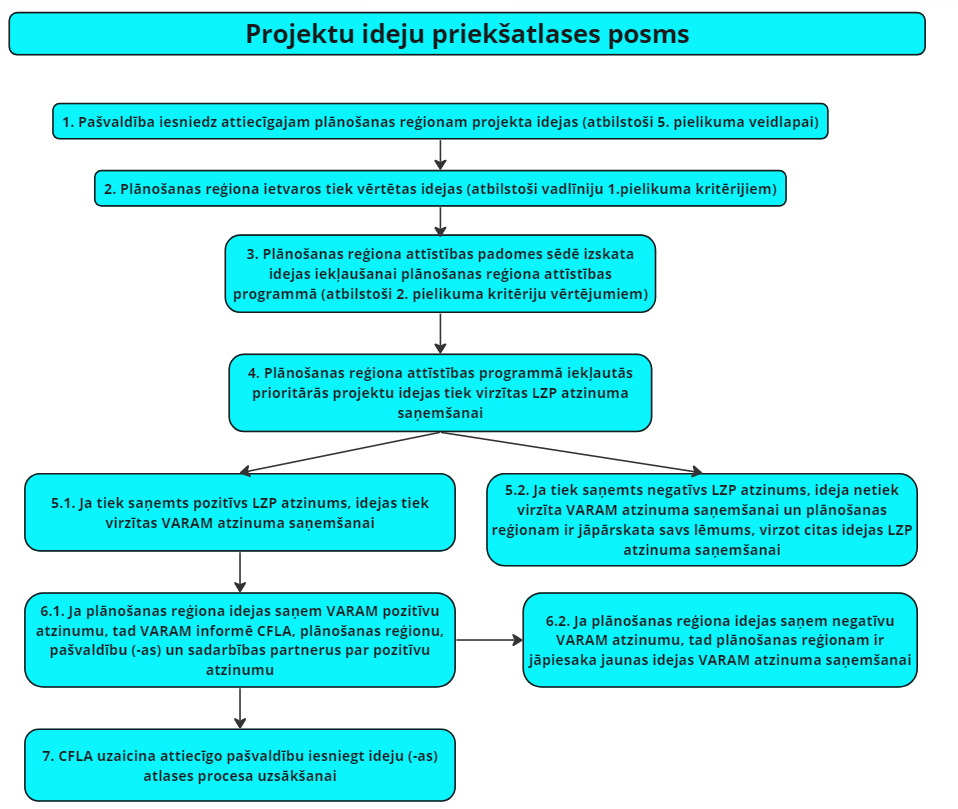 Shēma nr.1. Projektu ideju priekšatlases posmā veicamās darbības, ja idejas tiek virzītas LZP atzinuma saņemšanai pēc ideju izvērtēšanas plānošanas reģiona sēdē.Lisjonoks, 67026924igors.lisjonoks@varam.gov.lv1. pielikumsProjektu ideju konceptu priekšatlases atbilstības kritērijiPROJEKTU IDEJU KONCEPTU PRIEKŠATLASES ATBILSTĪBAS KRITĒRIJI2. pielikumsProjektu ideju konceptu priekšatlases kvalitātes kritērijiPROJEKTU IDEJU KONCEPTU PRIEKŠATLASES KVALITĀTES KRITĒRIJI3. pielikumsPlānošanas reģiona prioritāro projekta ideju saraksts (piemērs)4. pielikumsVARAM kritēriji plānošanas reģiona projekta ideju vērtēšanaiVARAM KRITĒRIJI PLĀNOŠANAS REĢIONA ATTĪSTĪBAS PROGRAMMĀ IETVERTO PROJEKTU IDEJU VĒRTĒŠANAI5.pielikumsPlānošanas reģionu projekta ideju pieteikumu saņemšanas veidlapa (paraugs)KritērijsKritērijsVērtējums(Jā; Nē)1.1.Projekta ideja atbilst pasākuma mērķim. 1.2.Plānotais ERAF finansējums atbilst MK noteikumu nosacījumiem.1.3.Projektā plānotie ieguldījumi tiek veikti pilsētu funkcionālajās teritorijās.1.4.Projekta idejas izmaksu apmērs nav mazāks par 200 000 euro, un projekta idejas maksimālais ERAF finansējums nepārsniedz 3 105 900 euro.1.5.Projekta idejā paredzēts attīstīt vismaz vienu viedo risinājumu vismaz vienas pašvaldību funkcijas (atbilstoši Pašvaldību likumā noteiktām autonomām funkcijām) īstenošanai un no šīs funkcijas izrietoša vismaz viena pārvaldes uzdevuma izpildei.1.6Vismaz vienā pašvaldībā par vismaz 10 procentiem samazināts enerģijas patēriņš vai laiks, vai pakalpojuma izmaksas uz vienu klientu projekta īstenošanas jomā.1.7.Projekts atbilst MK noteikumos norādītiem pasākuma īstenošanas nosacījumiem par prasībām projekta iesniedzējam un sadarbības partnerim.KritērijsKritērijsIndikatīvais punktu skaits 1.Ir paredzēts, ka viedā risinājuma ieviešana samazinās projekta iesniedzēja un sadarbības partnera (ja attiecināms) pakalpojuma (kas izriet no pašvaldības autonomās funkcijas) izmaksas uz vienu klientu (euro) vai enerģijas patēriņš (megavatstundās), vai laika patēriņš (stundās) projekta īstenošanas jomā par vismaz 10 procentiem.Vairāk nekā 30% (4 punkti)No 26% līdz 30% (ieskaitot) (3 punkti)No 21% līdz 25% (ieskaitot) (2 punkti)No 10% līdz 20% (ieskaitot) (1 punkts)2.Paredzētais viedais risinājums ir vērtējams kā inovatīvs Latvijas mērogā (līmenī).Projekta ideja nav ieviesta Latvijā (pašvaldību, valsts, privātā sektora darbības jomā) (5 punkti)Projekta ideja nav ieviesta pašvaldību vai valsts darbības jomā, bet ir ieviesta privātā sektora darbības jomā (3 punkti)Projekta ideja pilotveidā ir jau testēta kādā no pašvaldībām vai valsts institūcijām (1 punkts)3.Tiek plānota vai notiek sadarbība ar vairākām pašvaldībām plānošanas reģiona ietvaros vai ārpus plānošanas reģiona. Sadarbību var identificēt, ja projekta ietvaros ir atsevišķas sadaļas, kas tiek īstenošanas atsevišķās pašvaldībās, vai projekta rezultātus varēs lietot vairākas pašvaldības. Viedā risinājuma ieviešanā ir plānota sadarbība ar vismaz trīs pašvaldībām (5 punkti)Viedā risinājuma ieviešanā ir plānota sadarbība ar vismaz divām pašvaldībām (3 punkti)Viedā risinājuma ieviešanā nav plānota sadarbība ar citām pašvaldībām (1 punkts)4.Projekta idejas koncepta ERAF finansējuma apjoma attiecība pret plānoto pakalpojumu izmaksu samazinājumu uz vienu klientu, enerģijas patēriņa vai laika samazinājumu pēc formulas:K = (A/B) / 100, kurA – projekta idejas koncepta ERAF finansējums (euro);B – projekta iesniedzēja un sadarbības partnera (ja attiecināms) vidējais pakalpojumu izmaksu samazinājums uz vienu klientu / enerģijas patēriņa / laika samazinājums procentos;K – projekta efektivitātes koeficients.Piemēram:K= (300 000 / 15) / 100 = 200Koeficienta vērtība:no 1 līdz 600 (ieskaitot) (3 punkti)no 600 līdz 1000 (ieskaitot) (2 punkti)Vairāk nekā 1000 (1 punkts)5.Plānota papildinātība uzņēmējdarbības atbalstam, vērtējot viedā risinājuma izstrādātāja nozares saistību un papildinātību citos investīciju projektos. Papildinātība tiek identificēta, ja:Projekta ideju pieteikumu īstenotājiem ir saistīta produkta/pakalpojuma/risinājuma īstenošanas joma; Produkta/pakalpojuma/risinājuma objekti atrodas fiziski saistītā teritorijā, t.sk., ja tie atrodas ielas vai ceļa abās pusēs;Citi papildinošie gadījumi.Projektā ir plānota papildinātība ar atbalsta iespējām 5.1.1.1. pasākumā “Infrastruktūra uzņēmējdarbības atbalstam” un projekts ir iekļauts pašvaldības investīciju plānā un tam ir pieejams finansēšanas avots (5 punkti)Projektā ir plānota papildinātība ar atbalsta iespējām citā pasākumā un projekts ir iekļauts pašvaldības investīciju plānā un tam ir pieejams finansēšanas avots (3 punkti)Projektā nav plānota papildinātība ar atbalsta iespējām citos pasākumos (1 punkts)Maksimālais punktu skaits: 22Minimālais punktu skaits: 5Ja projekta idejas konceptiem ir vienāds punktu skaits, priekšroku dod projekta idejas konceptam, kuram ir mazāka plānotā ERAF finansējuma attiecība pret primārās enerģijas, laika vai izmaksu ietaupījumu.Kopējais punktu skaits:N.p.k.Projekta nosaukumsIndikatīvā summa kopāFinanšu instrumentsFinanšu instrumentsFinanšu instrumentsProjekta plānotie darbības rezultāti un to rezultatīvie rādītājiProjekta īstenošanas periodsAtbildīgais par projekta īstenošanu (sadarbības partneri)N.p.k.Projekta nosaukumsIndikatīvā summa kopāPašvaldības budžetsES fondu un cits ārējais finansējumsCiti finansējuma avotiProjekta plānotie darbības rezultāti un to rezultatīvie rādītājiProjekta īstenošanas periodsAtbildīgais par projekta īstenošanu (sadarbības partneri)Eiropas Savienības kohēzijas politikas programmas 2021. - 2027. gadam 5.1.1.specifiskā atbalsta mērķa „Vietējās teritorijas integrētās sociālās, ekonomiskās un vides attīstības un kultūras mantojuma, tūrisma un drošības veicināšana pilsētu funkcionālajās teritorijās” 5.1.1.4.pasākuma „Viedās pašvaldības”Projekta idejas nosaukumsProjekta idejas pamatojumsProjekta idejā iekļauto darbību pamatojumsEiropas Savienības kohēzijas politikas programmas 2021. - 2027. gadam 5.1.1.specifiskā atbalsta mērķa „Vietējās teritorijas integrētās sociālās, ekonomiskās un vides attīstības un kultūras mantojuma, tūrisma un drošības veicināšana pilsētu funkcionālajās teritorijās” 5.1.1.4.pasākuma „Viedās pašvaldības”Projekta idejas nosaukumsProjekta idejas pamatojumsProjekta idejā iekļauto darbību pamatojumsEiropas Savienības kohēzijas politikas programmas 2021. - 2027. gadam 5.1.1.specifiskā atbalsta mērķa „Vietējās teritorijas integrētās sociālās, ekonomiskās un vides attīstības un kultūras mantojuma, tūrisma un drošības veicināšana pilsētu funkcionālajās teritorijās” 5.1.1.4.pasākuma „Viedās pašvaldības”Projekta idejas nosaukumsProjekta idejas pamatojumsProjekta idejā iekļauto darbību pamatojumsEiropas Savienības kohēzijas politikas programmas 2021. - 2027. gadam 5.1.1.specifiskā atbalsta mērķa „Vietējās teritorijas integrētās sociālās, ekonomiskās un vides attīstības un kultūras mantojuma, tūrisma un drošības veicināšana pilsētu funkcionālajās teritorijās” 5.1.1.4.pasākuma „Viedās pašvaldības”Projekta idejas nosaukumsProjekta idejas pamatojumsProjekta idejā iekļauto darbību pamatojumsEiropas Savienības kohēzijas politikas programmas 2021. - 2027. gadam 5.1.1.specifiskā atbalsta mērķa „Vietējās teritorijas integrētās sociālās, ekonomiskās un vides attīstības un kultūras mantojuma, tūrisma un drošības veicināšana pilsētu funkcionālajās teritorijās” 5.1.1.4.pasākuma „Viedās pašvaldības”Projekta idejas nosaukumsProjekta idejas pamatojumsProjekta idejā iekļauto darbību pamatojumsEiropas Savienības kohēzijas politikas programmas 2021. - 2027. gadam 5.1.1.specifiskā atbalsta mērķa „Vietējās teritorijas integrētās sociālās, ekonomiskās un vides attīstības un kultūras mantojuma, tūrisma un drošības veicināšana pilsētu funkcionālajās teritorijās” 5.1.1.4.pasākuma „Viedās pašvaldības”Projekta idejas nosaukumsProjekta idejas pamatojumsProjekta idejā iekļauto darbību pamatojumsEiropas Savienības kohēzijas politikas programmas 2021. - 2027. gadam 5.1.1.specifiskā atbalsta mērķa „Vietējās teritorijas integrētās sociālās, ekonomiskās un vides attīstības un kultūras mantojuma, tūrisma un drošības veicināšana pilsētu funkcionālajās teritorijās” 5.1.1.4.pasākuma „Viedās pašvaldības”Projekta idejas nosaukumsProjekta idejas pamatojumsProjekta idejā iekļauto darbību pamatojumsEiropas Savienības kohēzijas politikas programmas 2021. - 2027. gadam 5.1.1.specifiskā atbalsta mērķa „Vietējās teritorijas integrētās sociālās, ekonomiskās un vides attīstības un kultūras mantojuma, tūrisma un drošības veicināšana pilsētu funkcionālajās teritorijās” 5.1.1.4.pasākuma „Viedās pašvaldības”Projekta idejas nosaukumsProjekta idejas pamatojumsProjekta idejā iekļauto darbību pamatojumsEiropas Savienības kohēzijas politikas programmas 2021. - 2027. gadam 5.1.1.specifiskā atbalsta mērķa „Vietējās teritorijas integrētās sociālās, ekonomiskās un vides attīstības un kultūras mantojuma, tūrisma un drošības veicināšana pilsētu funkcionālajās teritorijās” 5.1.1.4.pasākuma „Viedās pašvaldības”Projekta idejas nosaukumsProjekta idejas pamatojumsProjekta idejā iekļauto darbību pamatojums1.Projekta idejas nosaukumsNorāda projekta ieviešanas gaitā sasniedzamos rezultāta rādītājus (pakalpojuma izmaksu uz vienu klientu (euro) vai enerģijas patēriņa (megavatstundās), vai laika patēriņa (stundās) samazinājums procentos)Norāda atbildīgo par projekta īstenošanu un sadarbības partneri, ar kuru noslēgts sadarbības līgums vai arī potenciālo sadarbības partneri. Ja sadarbības partneri vēl nav, nepieciešams norādīt darbības, ko pašvaldība (vai cits projekta ieviesējs) veiks tādu atrašanai1.1.Projekta ietvaros veicamās darbībasKritērijsKritērijsVērtējums(Jā; Nē)Komentārs(konstatētā neatbilstība/nepieciešamie precizējumi)1.Attiecīgā plānošanas reģiona attīstības programma ir apstiprināta un pieņemta Attīstības padomē.2.Projekta idejas ir izvērtētas atbilstoši 	SAM 5.1.1.4. pasākuma „Viedās pašvaldības” projektu ideju priekšatlases vadlīniju atbilstības kritērijiem (1. pielikums) un ir iesniegts kritēriju izpildes izvērtējums.3.Projekta idejas ir izvērtētas atbilstoši SAM 5.1.1.4. pasākuma „Viedās pašvaldības” projektu ideju priekšatlases vadlīniju kvalitātes kritērijiem (2. pielikums) un ir iesniegts kritēriju izpildes izvērtējums.4.Plānošanas reģiona attīstības programmā ir iekļauts prioritāro un alternatīvo projektu ideju saraksts, atbilstoši SAM 5.1.1.4. pasākuma „Viedās pašvaldības” projektu ideju priekšatlases vadlīniju 3. pielikumam. 5.Plānošanas reģiona attīstības programmā iekļauto prioritāro projektu ideju saraksts ir saņēmis pozitīvu Latvijas Zinātnes padomes atzinumu.PROJEKTA IDEJAS APRAKSTS1.1. Projekta idejas kopsavilkums: projekta idejas nosaukums, projekta idejas mērķis, galvenās darbības, ilgums, kopējās izmaksas un plānotie rezultāti (līdz 1000 vārdiem)1.2. Projekta idejas mērķis un tā pamatojums (līdz 500 vārdiem)1.3. Projekta idejas īstenošanai nepieciešamais ERAF finansējuma apjoms un kopējās projekta idejas īstenošanas izmaksu apjoms (līdz 500 vārdiem)1.4. Projekta idejas vadošais partneris un sadarbības partneri, ar aprakstu par atbildīgajiem (par projekta īstenošanu) darbiniekiem (līdz 500 vārdiem) 1.5. Projekta idejas mērķa grupas apraksts (līdz 500 vārdiem)1.6. Problēmas un risinājuma apraksts, t.sk. apraksts ar ko ieviešamā inovācija atšķiras no Latvijas tirgū esošiem risinājumiem, produktiem, pakalpojumiem (līdz 1000 vārdiem)1.7. Projekta idejas īstenošanai nepieciešamo darbību apraksts (līdz 1000 vārdiem)1.8. Projektā idejas īstenošanai sasniedzamie rezultatīvie rādītāji (pakalpojuma izmaksu uz vienu klientu (euro) vai enerģijas patēriņa (megavatstundās), vai laika patēriņa (stundās) samazinājums procentos) (līdz 1000 vārdiem)1.9. Projekta idejas īstenošanas vietas un īstenošanas laika posma apraksts (līdz 500 vārdiem)1.10. Projekta idejas īstenošanas administrēšanas kapacitāte (līdz 1000 vārdiem)Apraksts par:Projekta idejā paredzētām atlīdzības izmaksām projekta vadībai;Projekta idejas īstenošanā iesaistāmo darbinieku skaitu un amatiem;Projekta idejas īstenošanā iesaistāmo darbinieku pienākumiem, laika posmu pienākumu veikšanai;Projekta idejas īstenošanā iesaistāmo darbinieku kvalifikāciju (apraksts par to vai piesaistītajam personālam ir bijusi pieredze projektu īstenošanā, vai piesaistītajam personālam ir saņemts formālās augstākās izglītības līmenis tajā zinātņu nozarē, piemēram, sociālajās zinātnēs, kas atbilst projekta idejas īstenošanai nepieciešamajām zināšanām).1.11. Projekta idejas īstenošanas risku izvērtējums (līdz 2000 vārdiem)Apraksts par projekta idejas īstenošanas risku izvērtējumu, finanšu risku izvērtējumu, rezultātu un uzraudzības rādītāju sasniegšanas risku izvērtējumu, administrēšanas risku izvērtējumu, citu risku izvērtējumu. Aprakstot iepriekš uzskaitīto risku izvērtējumu ir nepieciešams pie katra riska izvērtējuma norādīt vismaz sekojošo informāciju:Riska ietekme:Plašāks apraksts par riska ietekmi (ļoti zema/zema/vidējā/augsta/ļoti augsta) un to ietekmējošiem faktoriem. Iestāšanās varbūtība:Plašāks apraksts par riska iestāšanas varbūtību (ļoti zema/zema/vidējā/augsta/ļoti augsta) un to ietekmējošiem faktoriem. Atbildīgais par riska novēršanu (amats):Riska novēršanas/mazināšanas pasākumi:Apraksts par plānotiem riska novēršanas / mazināšanas pasākumiem.1.12. Projekta idejas īstenošanas saturiskā saistība ar citiem projektiem (līdz 1000 vārdiem)Aprakstot projekta idejas īstenošanas saturisko saistību ar citiem projektiem, ir nepieciešams norādīt vismaz šādu informāciju:Atbalsta sniedzēja nosaukums;SAM 5.1.1.4. “Viedās pašvaldības” projekta idejas iesniedzēja loma (papildinātības) projektā;Galvenais (papildinātības) projekta īstenotājs / sadarbības partneris;(Papildinātības) projekta kopsavilkums, galvenās darbības;(Papildinātības) projekta uzsākšanas datums;(Papildinātības) projekta pabeigšanas datums;(Papildinātības) projekta apraksts par projekta mērķi; Papildinātības/demarkācijas apraksts; (Papildinātības) projekta apraksts par galvenajām projektā veiktajām darbībām;(Papildinātības) projekta kopējās izmaksas EUR;(Papildinātības) finansējuma avoti.